В январе 2020 года детский сад «Солнышко» принял участие в конкурсном отборе по распределению субсидий бюджетам муниципальных образований Красноярского края на приобретение дошкольным образовательным организациям оборудования, позволяющего в игровой форме формировать навыки безопасного поведения на дороге. В рамках государственной программы «Развитие транспортной системы». На конкурс были представлены документы:аналитическая справка о деятельности ДОУ по  профилактике детского дорожно - транспортного травматизма,программа по профилактике детского дорожно - транспортного травматизма  «Школа  Степы Дорожкина»,фото отчеты,описание работы с родителями воспитанников, письма поддержки из ГИБДД, администрации Кежемского района, районного центра детского творчества, общего родительского комитета ДОУ.Осенью 2020 года детскому саду была распределена субсидия на сумму 71500 рублей. Сумма по нынешним меркам не большая, но мы смогли приобрести для нашего автогородка 2 транспортно - пешеходных светофора, работающих от аккумуляторов на пультах управления, 2 комплекта фабричных «дорожных знаков», соответствующих росту ребенка, «слаломы», 2 комплекта «узоры из конусов» и световозвращающие жилеты - накидки для детей.Старший воспитатель М.А. Севостьянова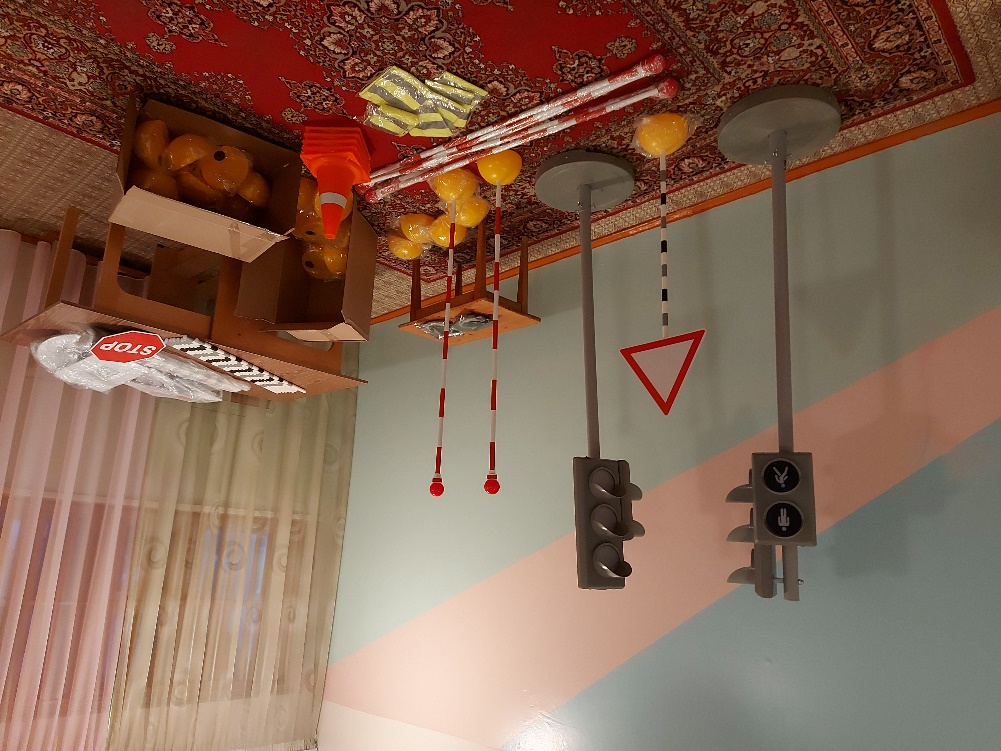 